FEDERACE KLUBŮ HISTORICKÝCH VOZIDEL ČESKÉ REPUBLIKY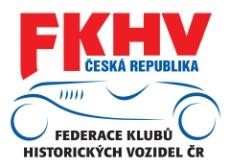 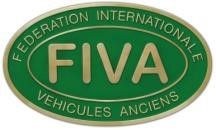 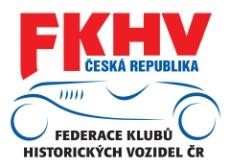 Národní autorita Mezinárodní federace historických vozidel FIVANad Okrouhlíkem 11, 182 00, Praha 8, Česká republikaPROTOKOL O TECHNICKÉ PROHLÍDCE HISTORICKÉHO VOZIDLAPOSOUZENÍ STAVU HISTORICKÉHO VOZIDLA ODBORNOU DÍLNOU*) zapíše se zjištěný stav.        **) nehodící se přeškrtne                                                          U motocyklů se kontrolují pouze úkony: 1., 2., 3., 4., 5., 8., a 10. Jméno a podpis člena krajské testovací komise: 	www.fkhv.cz 	tel.: +420 605 78 78 58 	sekretariat@fkhv.cz 	IČ: 67799507  ODBORNÁ DÍLNA ODBORNÁ DÍLNA ODBORNÁ DÍLNA ODBORNÁ DÍLNA ODBORNÁ DÍLNA ODBORNÁ DÍLNANázev:  Název:  Název:  Název:  Název:  Název:  Adresa:   Adresa:   Adresa:   Adresa:   Adresa:   Adresa:   Telefon:  	IČO:  	DIČ:  Telefon:  	IČO:  	DIČ:  Telefon:  	IČO:  	DIČ:  Telefon:  	IČO:  	DIČ:  Telefon:  	IČO:  	DIČ:  Telefon:  	IČO:  	DIČ:   ZÁKLADNÍ ÚDAJE O VOZIDLE   ZÁKLADNÍ ÚDAJE O VOZIDLE   ZÁKLADNÍ ÚDAJE O VOZIDLE   ZÁKLADNÍ ÚDAJE O VOZIDLE   ZÁKLADNÍ ÚDAJE O VOZIDLE   ZÁKLADNÍ ÚDAJE O VOZIDLE  Registrační značka:  Druh vozidla:  Druh vozidla:  Výrobce:  Typové označení:  Typové označení:  Vlastník (jméno a adresa): Vlastník (jméno a adresa): Vlastník (jméno a adresa): Vlastník (jméno a adresa): Vlastník (jméno a adresa): Vlastník (jméno a adresa): Provozovatel (jméno a adresa):  Provozovatel (jméno a adresa):  Provozovatel (jméno a adresa):  Provozovatel (jméno a adresa):  Provozovatel (jméno a adresa):  Provozovatel (jméno a adresa):  Výrobní č. rámu / karoserie (VIN):  Výrobní č. rámu / karoserie (VIN):  Výrobní č. nástavby: Výrobní č. nástavby: Výrobní č. motoru:  Výrobní č. motoru:  POSUZOVANÉ ČÁSTI VOZIDLA  POSUZOVANÉ ČÁSTI VOZIDLA  POSUZOVANÉ ČÁSTI VOZIDLA  POSUZOVANÉ ČÁSTI VOZIDLA  POSUZOVANÉ ČÁSTI VOZIDLA  POSUZOVANÉ ČÁSTI VOZIDLA  1. Kontrola stavu a zavěšení kol, včetně stavu a těsnosti náprav a odpružení *) 1. Kontrola stavu a zavěšení kol, včetně stavu a těsnosti náprav a odpružení *) 1. Kontrola stavu a zavěšení kol, včetně stavu a těsnosti náprav a odpružení *) 1. Kontrola stavu a zavěšení kol, včetně stavu a těsnosti náprav a odpružení *) 1. Kontrola stavu a zavěšení kol, včetně stavu a těsnosti náprav a odpružení *) **)VYHOVUJE – NEVYHOVUJE 	 2. Kontrola funkčnosti, stavu, vůlí a převodu řízení *) 2. Kontrola funkčnosti, stavu, vůlí a převodu řízení *) 2. Kontrola funkčnosti, stavu, vůlí a převodu řízení *) 2. Kontrola funkčnosti, stavu, vůlí a převodu řízení *) 2. Kontrola funkčnosti, stavu, vůlí a převodu řízení *) **)VYHOVUJE – NEVYHOVUJE 	 3. Kontrola stavu elektroinstalace a funkce světelného vybavení *) 3. Kontrola stavu elektroinstalace a funkce světelného vybavení *) 3. Kontrola stavu elektroinstalace a funkce světelného vybavení *) 3. Kontrola stavu elektroinstalace a funkce světelného vybavení *) 3. Kontrola stavu elektroinstalace a funkce světelného vybavení *) **)VYHOVUJE – NEVYHOVUJE 	 4. Kontrola stavu, těsnosti a účinnosti brzdové soustavy, přílohou je protokol z brzdové zkušebny, existuje-li *)  4. Kontrola stavu, těsnosti a účinnosti brzdové soustavy, přílohou je protokol z brzdové zkušebny, existuje-li *)  4. Kontrola stavu, těsnosti a účinnosti brzdové soustavy, přílohou je protokol z brzdové zkušebny, existuje-li *)  4. Kontrola stavu, těsnosti a účinnosti brzdové soustavy, přílohou je protokol z brzdové zkušebny, existuje-li *)  4. Kontrola stavu, těsnosti a účinnosti brzdové soustavy, přílohou je protokol z brzdové zkušebny, existuje-li *)  **)VYHOVUJE – NEVYHOVUJE 	 5. Kontrola stavu karoserie, rámu, upevnění motoru, výfukového potrubí a tlumičů *) 5. Kontrola stavu karoserie, rámu, upevnění motoru, výfukového potrubí a tlumičů *) 5. Kontrola stavu karoserie, rámu, upevnění motoru, výfukového potrubí a tlumičů *) 5. Kontrola stavu karoserie, rámu, upevnění motoru, výfukového potrubí a tlumičů *) 5. Kontrola stavu karoserie, rámu, upevnění motoru, výfukového potrubí a tlumičů *) **)VYHOVUJE – NEVYHOVUJE 	 6. Kontrola upevnění sedaček*) 6. Kontrola upevnění sedaček*) 6. Kontrola upevnění sedaček*) 6. Kontrola upevnění sedaček*) 6. Kontrola upevnění sedaček*) **)VYHOVUJE – NEVYHOVUJE 	 7. Kontrola průhlednosti předních a bočních oken prostoru u řidiče *) 7. Kontrola průhlednosti předních a bočních oken prostoru u řidiče *) 7. Kontrola průhlednosti předních a bočních oken prostoru u řidiče *) 7. Kontrola průhlednosti předních a bočních oken prostoru u řidiče *) 7. Kontrola průhlednosti předních a bočních oken prostoru u řidiče *) **)VYHOVUJE – NEVYHOVUJE 	 8. Kontrola opotřebení pneumatik *) 8. Kontrola opotřebení pneumatik *) 8. Kontrola opotřebení pneumatik *) 8. Kontrola opotřebení pneumatik *) 8. Kontrola opotřebení pneumatik *) **)VYHOVUJE – NEVYHOVUJE 	 9. Kontrola funkčnosti bezpečnostních pásů, je-li jimi automobil vybaven*) 9. Kontrola funkčnosti bezpečnostních pásů, je-li jimi automobil vybaven*) 9. Kontrola funkčnosti bezpečnostních pásů, je-li jimi automobil vybaven*) 9. Kontrola funkčnosti bezpečnostních pásů, je-li jimi automobil vybaven*) 9. Kontrola funkčnosti bezpečnostních pásů, je-li jimi automobil vybaven*) **)VYHOVUJE – NEVYHOVUJE 	 10. Kontrola stavu a těsnosti motoru, převodovky, chladící soustavy *) 10. Kontrola stavu a těsnosti motoru, převodovky, chladící soustavy *) 10. Kontrola stavu a těsnosti motoru, převodovky, chladící soustavy *) 10. Kontrola stavu a těsnosti motoru, převodovky, chladící soustavy *) 10. Kontrola stavu a těsnosti motoru, převodovky, chladící soustavy *) **)VYHOVUJE – NEVYHOVUJE 	 POSUZOVANÉ ČÁSTI VOZIDLA VYHOVUJÍ –  NEVYHOVUJÍ **) svým technickým stavem provozu vozidla na pozemních komunikacích. POSUZOVANÉ ČÁSTI VOZIDLA VYHOVUJÍ –  NEVYHOVUJÍ **) svým technickým stavem provozu vozidla na pozemních komunikacích. POSUZOVANÉ ČÁSTI VOZIDLA VYHOVUJÍ –  NEVYHOVUJÍ **) svým technickým stavem provozu vozidla na pozemních komunikacích. POSUZOVANÉ ČÁSTI VOZIDLA VYHOVUJÍ –  NEVYHOVUJÍ **) svým technickým stavem provozu vozidla na pozemních komunikacích. POSUZOVANÉ ČÁSTI VOZIDLA VYHOVUJÍ –  NEVYHOVUJÍ **) svým technickým stavem provozu vozidla na pozemních komunikacích. POSUZOVANÉ ČÁSTI VOZIDLA VYHOVUJÍ –  NEVYHOVUJÍ **) svým technickým stavem provozu vozidla na pozemních komunikacích. Kontrolu provedl:   Datum kontroly: Otisk razítka odborné dílny a podpis: 